Ce formulaire vous aidera à planifier votre campagne pour votre Campus équitable et vous guidera dans votre cheminement vers la désignation. Gardez en tête que toute l’information comprise dans ce formulaire devrait être soumise dans le but de planifier votre campagne et de compléter un formulaire de candidature formel pour l’obtention d’une désignation. Le formulaire de candidature peut être trouvé au fairtrade.ca/campusequitable et cftn.ca/fr/ressources-campus-équitable.Une fois ce formulaire complété, vous devriez avoir une bonne compréhension des :Services alimentaires de votre campusProgrammes de durabilité et des initiatives déjà en place sur votre campusActeurs clés avec qui travaillerEndroits où doivent être servis des produits FairtradeUne liste des franchises, des entreprises indépendantes, des départements et des sociétés sur votre campus (tandis que ces lieux ne sont pas inclus dans les exigences de la désignation de Campus équitable, ceux-ci représentent des bonnes bonnes cibles pour les encourager à offrir des produits certifiés Fairtrade)Endroits potentiels où poser des affiches sur le commerce équitable Opportunités d’organiser ou de participer à des évènements Obstacles ou problèmes potentiels à résoudre Cibles pour des développements futursLe RCCÉ et l'AQCÉ sont disponibles pour vous offrir soutien et conseils à tout moment dans la complétion de ce formulaire. Veuillez envoyer vos questions et/ou vos planifications de projets complétées avec la documentation nécessaire jointe par courriel au info@cftn.ca et info@assoquebecequitable.org.Information sur le candidatÀ propos de votre campusIl est important que vous connaissiez bien non seulement les problématiques du commerce équitable, mais aussi votre communauté universitaire ou collégiale. Une recherche préalable vous aidera à identifier les cibles pour votre campagne et, à long terme, vous aidera à parler avec confiance de votre projet et d’expliquer pourquoi cette désignation serait bonne pour votre campus. Identifiez et décrivez la nature des services alimentaires de votre campus.Pour plus d’information sur la compréhension des services alimentaires, veuillez consulter le Guide d’action pour un Campus équitable.Identifiez les acteurs clés avec qui travailler pour l’obtention de la désignation de Campus équitable. Pour plus d’information sur les acteurs clés, veuillez consulter le Guide d’action pour un Campus équitable.Identifiez tous les points de ventes indépendants présentement sur le campus (par exemple, les franchises, entreprises indépendantes, les départements et les sociétés) Identifiez les autres programmes de durabilité ou les initiatives déjà en place sur votre campus.Comité directeur du Campus équitableFormer un comité directeur assure que plusieurs intervenants ont pris part au processus de désignation. Il est primordial que le comité directeur se rencontre régulièrement afin de poursuivre le développement et le soutien du commerce équitable sur le campus. Nom du comité directeurRenseignements sur le comitéVeuillez inclure une liste des membres avec leurs coordonnées, leur rôle au sein du comité et toute organisation qu'ils pourraient représenter.RencontresIdentifiez les objectifs potentiels pour les gestionnaires des achats sur le campus afin d’améliorer l’approvisionnement en produits certifiés Fairtrade sur le campus.Identifiez les commerces indépendants, les départements et les sociétés de gestion présentes sur le campus et qui ne sont pas inclus dans les exigences de disponibilité, mais qui pourraient être de bonnes cibles pour une implication future.DisponibilitéEndroits sur le campus concernés par les exigencesLe campus doit s’assurer que tous les points de services alimentaires étant sous son contrôle direct offre un éventail de produits certifiés Fairtrade. Cela s’applique à tous les points de services alimentaires gérés par l’administration universitaire, par les associations étudiantes et d’étudiants gradués, incluant les (mais non limité aux) cafétérias, traiteurs, distributeurs automatiques (incluant les machines à café), les ententes « Fiers de vous servir » gérées par le campus, les magasins, les restaurants, les cafés, les salons, les événements et les bureaux administratifs.Identifiez les points de services alimentaires qui entrent dans les endroits concernés par les exigences. Identifiez les rencontres, événements et bureaux gérés par l’administration universitaire ou collégiale ou par les associations étudiantes qui auront à servir uniquement du café et du thé Fairtrade.Promotion et sensibilisationSi offrir des produits certifiés Fairtrade est l’un des critères essentiels à l’obtention de la désignation, il est cependant tout aussi important de sensibiliser la communauté universitaire aux enjeux du commerce équitable et de l’informer sur la disponibilité des produits certifiés :Il doit y avoir des affiches, ou tout autre type de matériels publicitaires, qui indiquent la disponibilité des produits certifiés et qui attirent l’attention sur les enjeux du commerce équitable; Des évènements visant la promotion, l’engagement et la participation doivent être organisés dans les endroits les plus fréquentés du campus.Identifiez les endroits potentiels d’affichageVeuillez fournir un échéancier provisoire des événements que vous organiserez ou auxquels vous participerez sur le campusIdentifiez la liste des outils de communication qui seront utilisés dans la distribution d’information sur le commerce équitable et les produits certifiés Fairtrade.Identifiez tout groupes médiatique sur le campus ou dans la communauté qui sont susceptible de vous aider à répendre votre message.Échéancier de développementUne fois que vous avez identifié les cibles et opportunités en ce qui concerne les opportunités d’implication sur le campus, il est important d’avoir un plan de travail solide pour arriver à la désignation. Il peut être tentant de tout faire en même temps, mais vous risquez alors de vous épuiser trop rapidement et de perdre l’implication de vos partenaires et/ou de vos bénévoles.Assurez-vous d’identifier les cibles stratégiques les plus importantes qui vous aideront à atteindre vos objectifs. Cela vous demandera peut-être de faire d’abord un peu de sensibilisation afin de trouver les opportunités les plus prometteuses. Gardez en tête que chaque partenariat et engagement que vous développez demanderont probablement une implication et un entretien soutenus. Assurez-vous d’avoir quelqu’un assigné à la gestion d’un projet en particulier ou d’une zone d’implication dont les paramètres sont clairs.Quelques cibles à inclure dans votre échéancier :Vérification des services alimentaires du campus et de la disponibilité des produits certifiés Fairtrade ;Recrutement de bénévoles ;Développement de ressources de communications ;Évènements (et leur planification) ;Communications avec les autorités administratives (gardez en tête que cela demandera probablement l’organisation de rendez-vous).Fournissez une liste des étapes que vous souhaitez atteindre, incluant les échéanciers provisoires et les stratégies.Questions supplémentairesQuels problèmes ou défis potentiels envisagez-vous dans l’acquisition de votre statut de Campus équitable?Notez toute question ou élément de rétroaction concernant le programme de Campus équitable, ses ressources ou le commerce équitable en général.Autres commentaires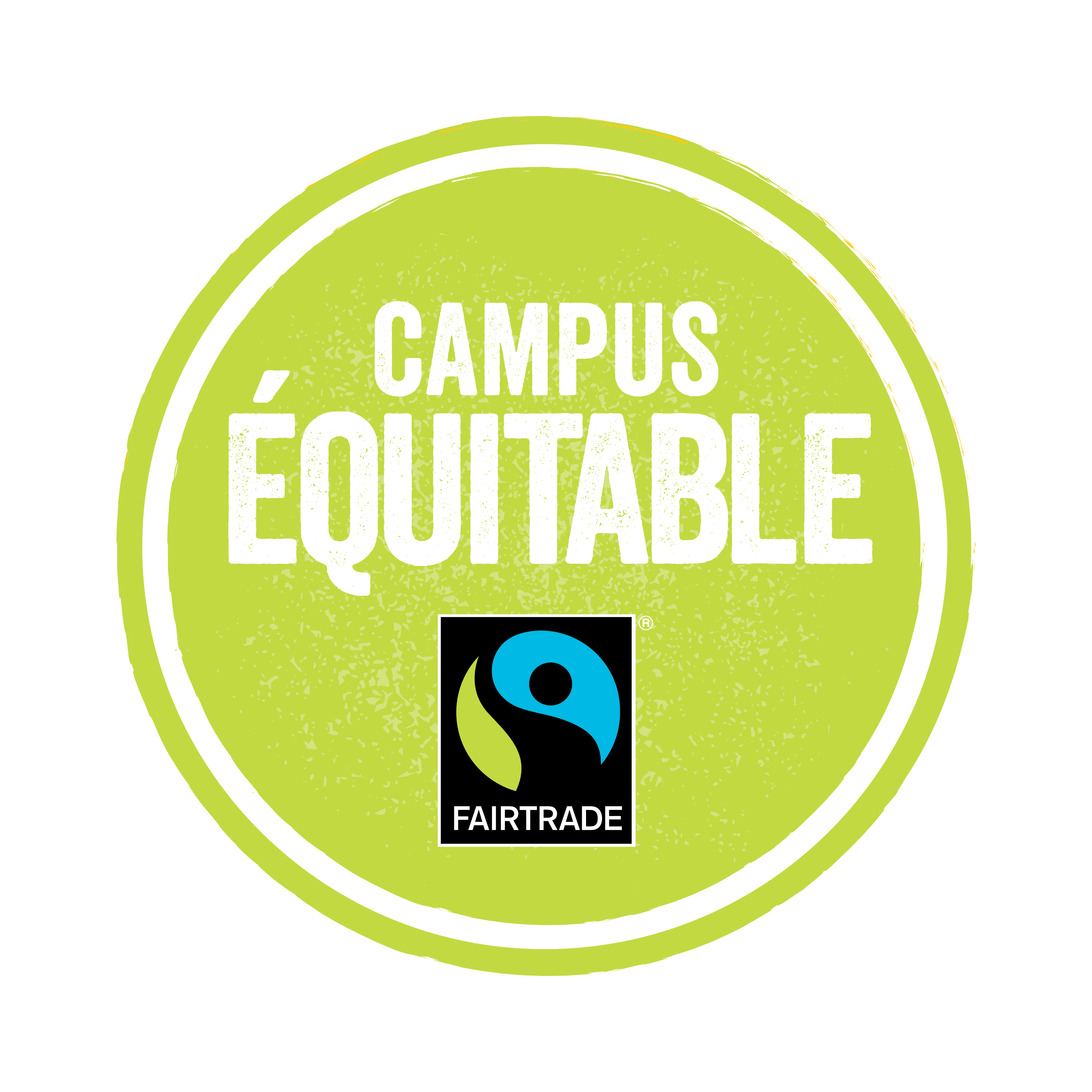 Planification de projetNom du campusDate de soumissionDate de désignation désiréePersonne-ressource pour le Campus équitable(nom)(téléphone)(courriel)NomRôleCoordonnéesNom Type ContactProgramme/initiativeCoordonnateur(trice)CoordonnéesExigencesUn comité directeur du Campus équitable doit être formé afin d'assurer un engagement constant à la désignation de Campus équitable de son établissement. Le comité doit s'engager à :Établir et maintenir un effectif équilibré de bénévoles et de représentants administratifs;Se rencontrer au moins deux fois par année pour discuter des objectifs annuels et pour estimer les progrès réalisés;Faire des efforts pour augmenter au-delà du minimum requis le nombre et la variété de produits certifiés Fairtrade disponibles sur le campus;Encourager les entreprises indépendantes, les départements et les sociétés sur le campus à remplir les critères du campus équitable;Soumettre un rapport annuel au RCCÉ ou à AQCÉ d'ici chaque premier juin qui inclut un formulaire de renouvèlement, les objectifs pour l'année suivante et une estimation des progrès de l'année précédente.NomAffiliationRôle dans le comitéCoordonnéesObjectifs des rencontresMembres présentsFréquenceEndroitOrdres du jourDocumentsEndroit/départementProduitCommerces, départements, sociétés de gestionCiblesObjectifTout le café offert sur le campus doit être certifié Fairtrade;Chaque endroit qui vend du thé doit offrir au moins trois (3) variétés certifiées Fairtrade;Chaque endroit qui vend des barres de chocolat doit offrir au moins une (1) variété certifiée Fairtrade;Tout le café et le thé offert sur le campus lors de réunions administratives ou d’associations étudiantes doivent être certifiés Fairtrade.Nom du point de serviceGéré parCoordonnéesRencontres/événements/bureauxCoordonnéesObjectifsTous les endroits qui vendent des produits certifiés Fairtrade doivent avoir des affiches publicitaires à cet effet;Tous les endroits qui vendent des produits certifiés Fairtrade doivent offrir de plus amples renseignements sur le commerce équitable;L’université doit créer une page Web servant à afficher la désignation Campus équitable et à offrir des renseignements sur le commerce équitable;Au moins une fois par année, l’administration de l’université doit prendre part à des festivités célébrant la désignation de Campus équitable. EndroitPersonne-contact pour l’affichageÉvènementDateDescriptionOutilsDescription du contenuObjectifs d’utilisationGroupe médiatiquePersonne-contact principaleCoordonnéesÉtapeDate de réalisationStratégie de réalisation